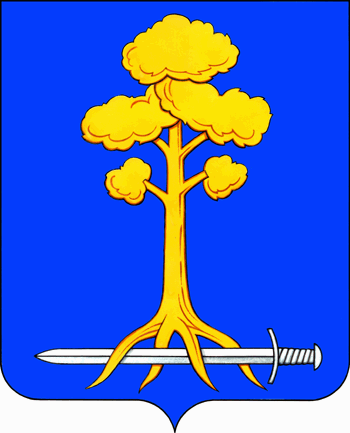 МУНИЦИПАЛЬНОЕ ОБРАЗОВАНИЕСЕРТОЛОВСКОЕ ГОРОДСКОЕ ПОСЕЛЕНИЕВСЕВОЛОЖСКОГО МУНИЦИПАЛЬНОГО ОБРАЗОВАНИЯЛЕНИНГРАДСКОЙ ОБЛАСТИАДМИНИСТРАЦИЯП О С Т А Н О В Л Е Н И Е                                                                                                          №______г. СертоловоО внесении изменений в  муниципальную программу«Информирование населения одеятельности органов местногосамоуправления МО Сертолово»на 2022-2026 годы            В соответствии с Федеральным законом от 06.10.2003 г. 131-ФЗ «Об общих принципах организации местного самоуправления в Российской Федерации», Федеральным законом от 27.12.1991 г. №2124-1 «О средствах массовой информации», Федеральным законом от 27.07.2006 г. №149-ФЗ «Об информации, информационных технологиях и о защите информации»,  Федеральным законом от 09.02.2009 г. №8-ФЗ «Об обеспечении доступа к информации о деятельности государственных органов и органов местного самоуправления», Указом Президента Российской Федерации от 09.05.2017 г. №203 «О стратегии развития информационного общества в Российской Федерации на 2017-2030 годы», Уставом МО Сертолово, постановлением администрации МО Сертолово от 16.06.2014 г. №274 «О Порядке организации доступа к информации о деятельности администрации муниципального образования Сертолово Всеволожского муниципального района Ленинградской области», п.5.7.1. Порядка разработки, формирования и реализации муниципальных программ в муниципальном образовании Сертолово Всеволожского муниципального района Ленинградской области, утвержденного постановлением администрации МО Сертолово от 22.10.2013 №425 , в целях обеспечения открытости и прозрачности деятельности органов местного самоуправления и права населения на доступ к информации о деятельности органов местного самоуправления МО Сертолово, социально-экономическом и культурном развитии города, администрация МО СертоловоПОСТАНОВЛЯЕТ:	1. Внести в Перечень  планируемых результатов реализации муниципальной программы  «Информирование населения о деятельности органов местного самоуправления МО Сертолово» на 2022-2026 годы (Приложение №1 к Программе), утвержденной  постановлением администрации МО Сертолово от 13.10.2021г. №690 (в редакции постановлений от  31.05.2022г. №288,  от 20.07.2022г.№409, от 06.12.2022г.  № 818,от 23.12.2022г. №895) изменения, заменив в графе 8 по мероприятию пункта 1.1 следующие  планируемые значения показателей на 2023 год: -  по количеству тиражей в год на показатель «26»;-  по объему тиража в год на показатель «221 500».          2. Настоящее постановление вступает в силу после его официального опубликования (обнародования) в газете «Петербургский рубеж» и на официальном сайте администрации МО Сертолово (http://mosertolovo.ru/).          3. Контроль за исполнением настоящего постановления возложить на начальника отдела местного самоуправления администрации МО Сертолово Е.Г. Миллер.  Глава   администрации			                         Ю.А. Ходько